초성, 중성, 종성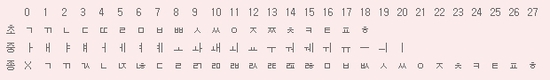 초성 : 18중성 : 20종성 : 27유니코드 한글 시작 위치 : 0xAC00유니코드 한글 끝 위치 : 0xD79F이것만 알면 한글의 완성형 고트값을 알수 있다 공식 :   유니코드 완성형 한글 코드 =  0xAC00 + 28*21*(초성 index) + 28*(중성 index) + (종성 index)위와 반대로 완성형 한글 코드를 분해 한다면?     유니코드 = strCode  초성 index :  int(( strCode  -  0xAC00 ) / 28 * 21)중성 index :  int((( strCode  -  0xAC00 ) % (28 * 21 )) / 28 )종성 index :  int(( strCode  -  0xAC00 ) / 28 )예를 들어 어떤 단어를 찾을때 연관 검색어(비슷한 단어) 목록을 보여주는 기능의 컴포넌트를 만들때 위와 같은 유니코드 한글 코드를 사용하면 됩니다용 ^^  [출처] [as]초성, 중성, 종성(한글 유니코드)|작성자 나상http://blog.naver.com/ftsnjm?Redirect=Log&logNo=130083430736